BIODATA MAHASISWA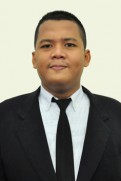 IDENTITAS DIRINama				:   Sadrak Perdana SiregarNPM				:   155114002Tempat, Tgl Lahir		:   Medan, 19 September 1996Jenis Kelamin			:   Laki-lakiAgama				:   IslamStatus				:   Belum MenikahPekerjaan			:   Pegawai SwastaAnak Ke			:   1 (Satu) dari 3 (Tiga) BersaudaraAlamat				:   Jl. Brigjend Katamso Gg : Jawa No. 48 MedanTelepon/HP			:   0822 7635 0385Email				:   sadrakperdana@gmail.comPENDIDIKANSD				:   SD Yapena 45 MedanSMP				:   SMP Negeri 2 MedanSMA				:   SMA Negeri 2 MedanPerguruan Tinggi		:   UMN Al-Washliyah MedanFakultas			:   HukumJurusan/Prodi			:   Ilmu HukumJudul Skripsi			:   Implementasi Qanun Aceh dan Undang-Undang No. 				    19 Tahun 2016 Tentang ITE Terhadap Cyber Crime 				    di Kabupaten Aceh Besar.ORANGTUANama Ayah			:   Jimmy SiregarPekerjaan			:   WiraswastaNama Ibu			:   EvrianaPekerjaan			:   Ibu Rumah TanggaAlamat				:   Jl. Brigjend Katamso Gg : Jawa No. 48 Medan